     THIS CHURCH MAY BE USED AS A RESTING VISITATION LOCALE FOR YOUR DEARLY           DEPARTED.IF YOU DESIRE THIS SERVICE, PLEASE CALL 514-769-2717“Prayer makes us understand our vulnerability”, but the Lord “gives us strength and closeness”Pope FrancisHoly Cross Parish Church1960 Jolicoeur StreetMontreal, QC	H4E 1X5Tel: 514-769-2717holycross.montreal60@gmail.comhttps://holycrossmontreal.weebly.com/Facebook: HOLY CROSS PARISH MONTREALHoly Cross Parish Church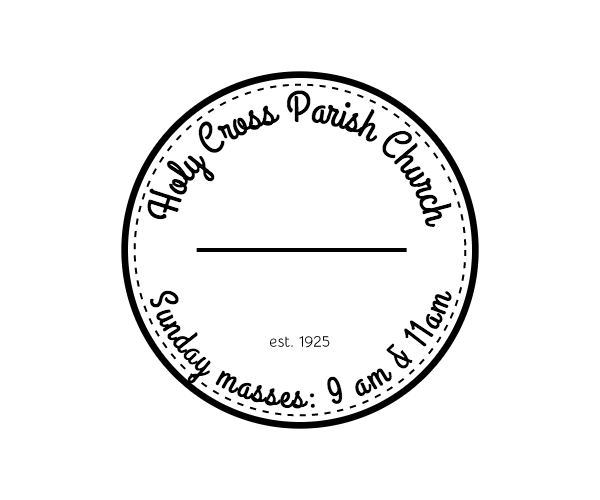 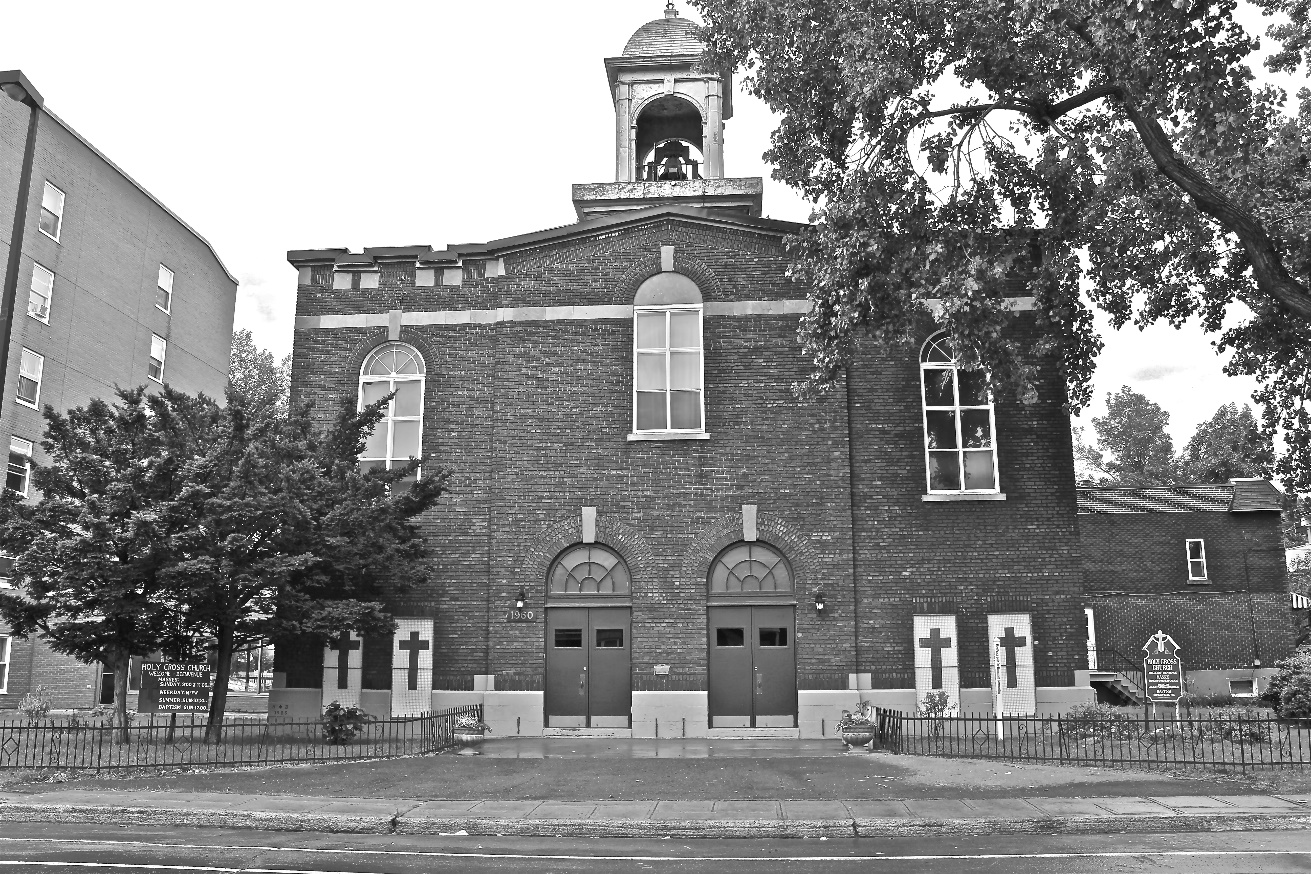 *9am mass is cancelled until further noticePastoral StaffFr. Raymond LaFontaine E.V.Parochial AdministratorParish WardensAldo Piccioni514-769-6369Divya Siby514-655-6442Holy Cross Parish1960 Jolicoeur streetMontreal, Quebec H4E 1X5TEL.: 514-769-2717; FAX: 514-769-8852Email: holycross.montreal60@gmail.comParish Office HoursWednesdaysHoly Cross Parish1960 Jolicoeur streetMontreal, Quebec H4E 1X5TEL.: 514-769-2717; FAX: 514-769-8852Email: holycross.montreal60@gmail.comParish Office HoursWednesdaysParish WardensGenfu Sun514-568-9866James Potter514-733-7016Norlita Galdones 514-733-7016Ruby Johnson514-761-3242The month of February is dedicated to “The Holy Family”.The Saint for February 26th, 2023 is Saint Andrew of Florence.Sunday February 26th, 2023 is the First Sunday of Lent.The month of February is dedicated to “The Holy Family”.The Saint for February 26th, 2023 is Saint Andrew of Florence.Sunday February 26th, 2023 is the First Sunday of Lent.The month of February is dedicated to “The Holy Family”.The Saint for February 26th, 2023 is Saint Andrew of Florence.Sunday February 26th, 2023 is the First Sunday of Lent.The month of February is dedicated to “The Holy Family”.The Saint for February 26th, 2023 is Saint Andrew of Florence.Sunday February 26th, 2023 is the First Sunday of Lent.ANNOUNCEMENT: Ashes will be distributed today.Ash Wednesday marked the beginning of the season of Lent. It is the season of penance, reflections and fasting, which prepares us for Christ’s Resurrection on Easter Sunday; through which we obtain redemption.“REMEMBER THAT YOU ARE DUST AND TO DUST YOU SHALL RETURN”ANNOUNCEMENT: Ashes will be distributed today.Ash Wednesday marked the beginning of the season of Lent. It is the season of penance, reflections and fasting, which prepares us for Christ’s Resurrection on Easter Sunday; through which we obtain redemption.“REMEMBER THAT YOU ARE DUST AND TO DUST YOU SHALL RETURN”ANNOUNCEMENT: Ashes will be distributed today.Ash Wednesday marked the beginning of the season of Lent. It is the season of penance, reflections and fasting, which prepares us for Christ’s Resurrection on Easter Sunday; through which we obtain redemption.“REMEMBER THAT YOU ARE DUST AND TO DUST YOU SHALL RETURN”ANNOUNCEMENT: Ashes will be distributed today.Ash Wednesday marked the beginning of the season of Lent. It is the season of penance, reflections and fasting, which prepares us for Christ’s Resurrection on Easter Sunday; through which we obtain redemption.“REMEMBER THAT YOU ARE DUST AND TO DUST YOU SHALL RETURN”THOUGHT OF THE DAY:“During Lent, let us find concrete ways to overcome our indifference.” Pope FrancisTHOUGHT OF THE DAY:“During Lent, let us find concrete ways to overcome our indifference.” Pope FrancisTHOUGHT OF THE DAY:“During Lent, let us find concrete ways to overcome our indifference.” Pope FrancisTHOUGHT OF THE DAY:“During Lent, let us find concrete ways to overcome our indifference.” Pope FrancisPOPE’S MONTHLY PRAYER INTENTION FOR FEBRUARY 2023:FOR EDUCATORS      “We pray that educators may be credible witnesses, teaching fraternity rather than competition and helping the youngest and most vulnerable above all.”POPE’S MONTHLY PRAYER INTENTION FOR FEBRUARY 2023:FOR EDUCATORS      “We pray that educators may be credible witnesses, teaching fraternity rather than competition and helping the youngest and most vulnerable above all.”POPE’S MONTHLY PRAYER INTENTION FOR FEBRUARY 2023:FOR EDUCATORS      “We pray that educators may be credible witnesses, teaching fraternity rather than competition and helping the youngest and most vulnerable above all.”POPE’S MONTHLY PRAYER INTENTION FOR FEBRUARY 2023:FOR EDUCATORS      “We pray that educators may be credible witnesses, teaching fraternity rather than competition and helping the youngest and most vulnerable above all.”The Grapevine is a good informative weekly Newsletter to keep you up to date on what is happening within and around our communities.thegrapevine@diocesemontreal.orgThe Grapevine is a good informative weekly Newsletter to keep you up to date on what is happening within and around our communities.thegrapevine@diocesemontreal.orgThe Grapevine is a good informative weekly Newsletter to keep you up to date on what is happening within and around our communities.thegrapevine@diocesemontreal.orgThe Grapevine is a good informative weekly Newsletter to keep you up to date on what is happening within and around our communities.thegrapevine@diocesemontreal.orgIMPORTANT NOTICE:  Please sit in the pews with blue tape.Please keep social distance when you are receiving communion.Please use hand sanitizer on entering and leaving the church.                    Thank you!IMPORTANT NOTICE:  Please sit in the pews with blue tape.Please keep social distance when you are receiving communion.Please use hand sanitizer on entering and leaving the church.                    Thank you!IMPORTANT NOTICE:  Please sit in the pews with blue tape.Please keep social distance when you are receiving communion.Please use hand sanitizer on entering and leaving the church.                    Thank you!IMPORTANT NOTICE:  Please sit in the pews with blue tape.Please keep social distance when you are receiving communion.Please use hand sanitizer on entering and leaving the church.                    Thank you!VOLUNTEERS NEEDED: We are looking for parishioners to help out with various tasks within the church. There is a clip board on the table at the back of the church. We require help with maintenance of the candles, church linens, etc.There are other areas where help is also needed. Please consider helping with your time! Thank you!VOLUNTEERS NEEDED: We are looking for parishioners to help out with various tasks within the church. There is a clip board on the table at the back of the church. We require help with maintenance of the candles, church linens, etc.There are other areas where help is also needed. Please consider helping with your time! Thank you!VOLUNTEERS NEEDED: We are looking for parishioners to help out with various tasks within the church. There is a clip board on the table at the back of the church. We require help with maintenance of the candles, church linens, etc.There are other areas where help is also needed. Please consider helping with your time! Thank you!VOLUNTEERS NEEDED: We are looking for parishioners to help out with various tasks within the church. There is a clip board on the table at the back of the church. We require help with maintenance of the candles, church linens, etc.There are other areas where help is also needed. Please consider helping with your time! Thank you!SAVE THE DAY: Tuesday March 4th, 2023 @5:00PM-6:00PMMary Queen of the World CathedralA goodbye Mass for Archbishop Frank Leo presided over by Archbishop Christian Lepine.“THE CHOSEN”Fr Raymond is hosting ZOOM sessions to discuss this series.It gives the New Testament a human feel for us to understand.The sessions will be on Friday evenings from 7:00PM-9:3PM on March 10th, 17th, 24th, and 31st. If you would like to participate contact:parishvitality@diocesemontreal.orgSAVE THE DAY: Tuesday March 4th, 2023 @5:00PM-6:00PMMary Queen of the World CathedralA goodbye Mass for Archbishop Frank Leo presided over by Archbishop Christian Lepine.“THE CHOSEN”Fr Raymond is hosting ZOOM sessions to discuss this series.It gives the New Testament a human feel for us to understand.The sessions will be on Friday evenings from 7:00PM-9:3PM on March 10th, 17th, 24th, and 31st. If you would like to participate contact:parishvitality@diocesemontreal.orgSAVE THE DAY: Tuesday March 4th, 2023 @5:00PM-6:00PMMary Queen of the World CathedralA goodbye Mass for Archbishop Frank Leo presided over by Archbishop Christian Lepine.“THE CHOSEN”Fr Raymond is hosting ZOOM sessions to discuss this series.It gives the New Testament a human feel for us to understand.The sessions will be on Friday evenings from 7:00PM-9:3PM on March 10th, 17th, 24th, and 31st. If you would like to participate contact:parishvitality@diocesemontreal.orgSAVE THE DAY: Tuesday March 4th, 2023 @5:00PM-6:00PMMary Queen of the World CathedralA goodbye Mass for Archbishop Frank Leo presided over by Archbishop Christian Lepine.“THE CHOSEN”Fr Raymond is hosting ZOOM sessions to discuss this series.It gives the New Testament a human feel for us to understand.The sessions will be on Friday evenings from 7:00PM-9:3PM on March 10th, 17th, 24th, and 31st. If you would like to participate contact:parishvitality@diocesemontreal.org SUNDAY COLLECTION SUNDAY COLLECTION SUNDAY COLLECTION SUNDAY COLLECTIONFebruary 19th, 2023February 19th, 2023Amount in CADAmount in CADChurch Support EnvelopesChurch Support Envelopes$520.00$520.00CharitiesCharities$9.75$9.75BasketBasket$78.00$78.00MassesMasses$30.00$30.00Vigil LightsVigil Lights$23.00$23.00MissalsMissals$10.00$10.00TOTALTOTAL$670.75$670.75Thank you for your generosity! Please remember to write your name on your church support envelope.Thank you for your generosity! Please remember to write your name on your church support envelope.Thank you for your generosity! Please remember to write your name on your church support envelope.Thank you for your generosity! Please remember to write your name on your church support envelope.MASS INTENTIONSMASS INTENTIONSFebruary 26th, 2023GINO MILING GALDONESReq’d by Norlita GaldonesMarch 5th, 2023PARISHIONERS OF HOLY CROSS